6.3.6 Resolución de quejas, 6.4.5 Diálogo social, 6.7.3 Marketing justo, informaciones objetivas y no tendenciosas y prácticas contractuales justas, 6.7.4 Protección de la salud y seguridad del consumidor, 6.7.6 Atención y soporte al consumidor y solución de reclamos y controversias, 6.7.7 Protección y privacidad de los datos del consumidor, 6.7.8 Acceso a servicios esenciales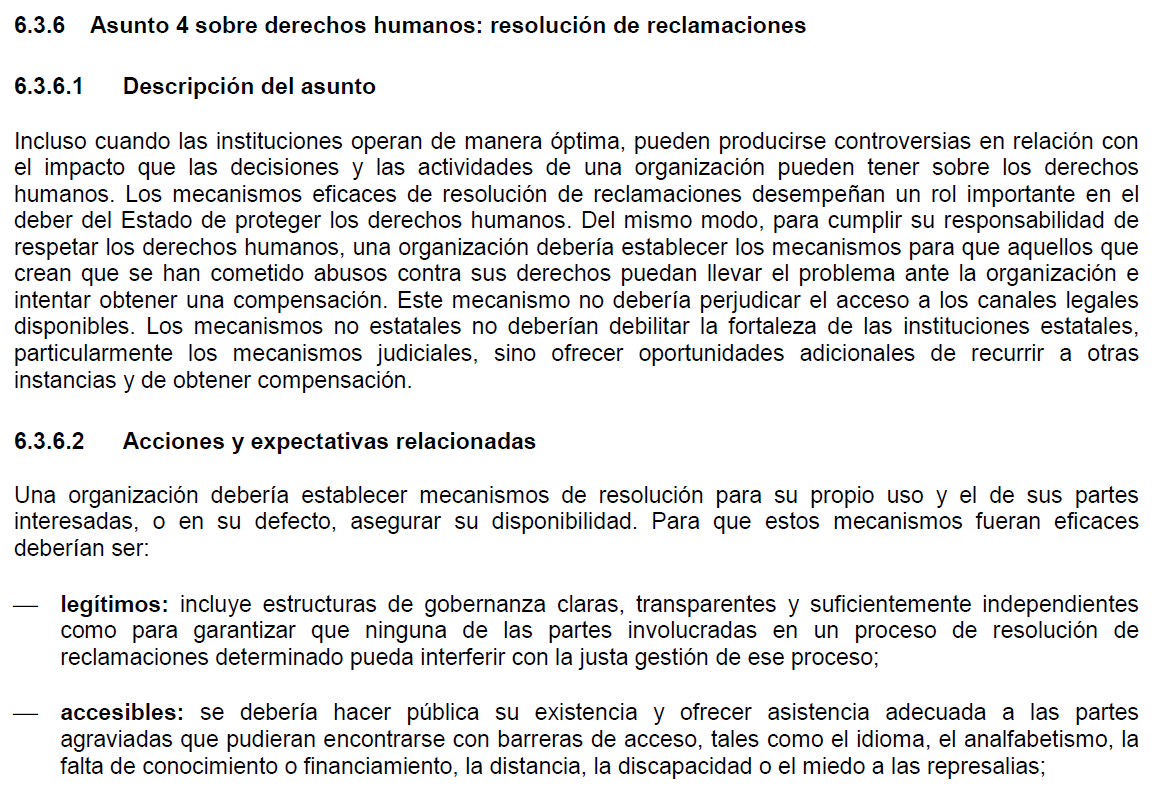 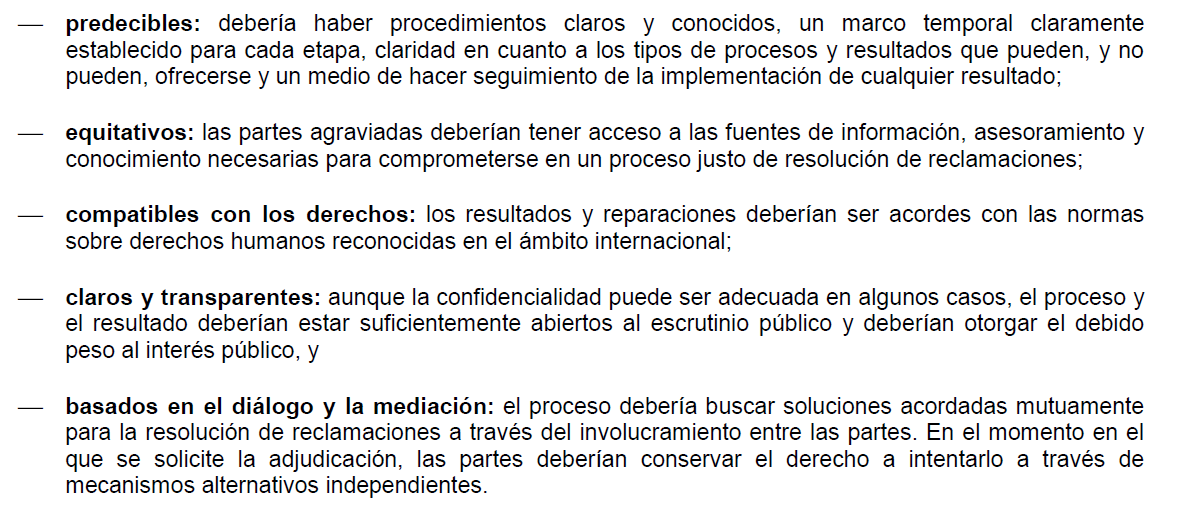 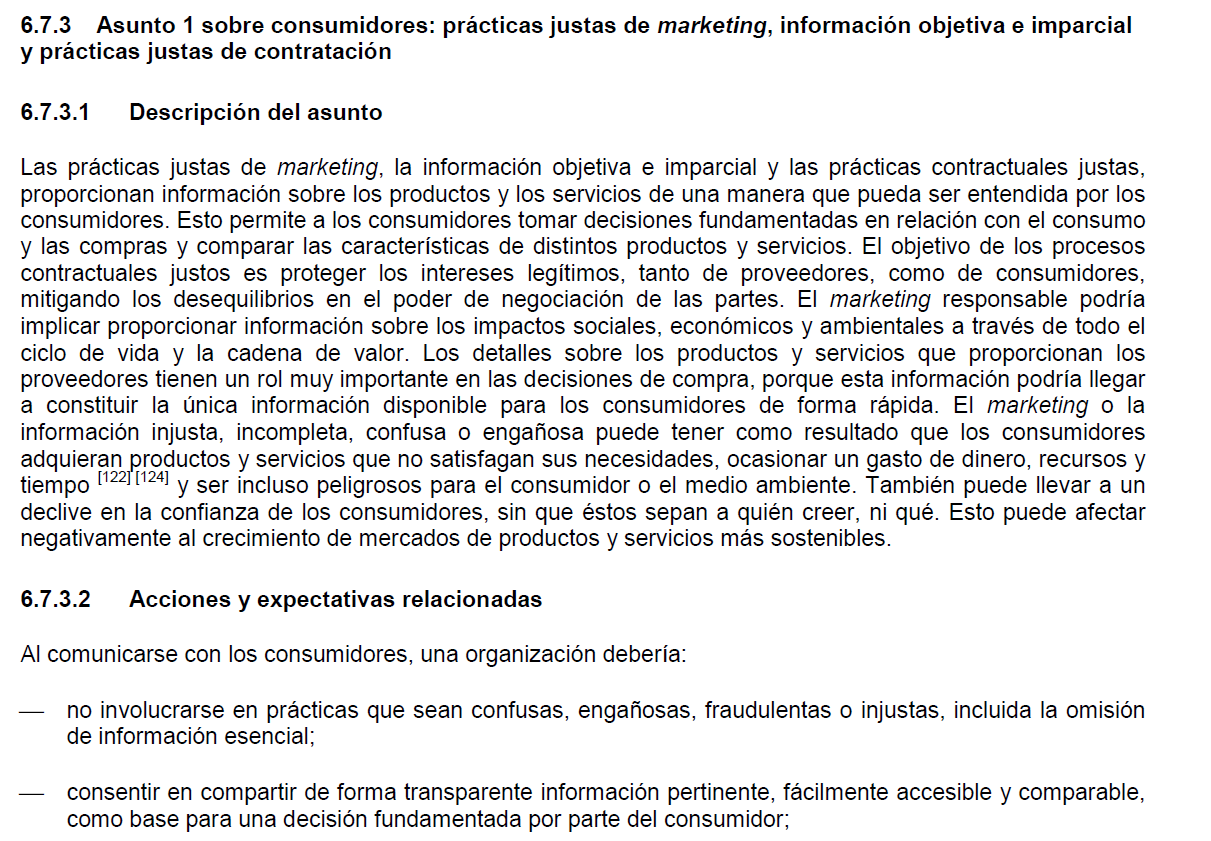 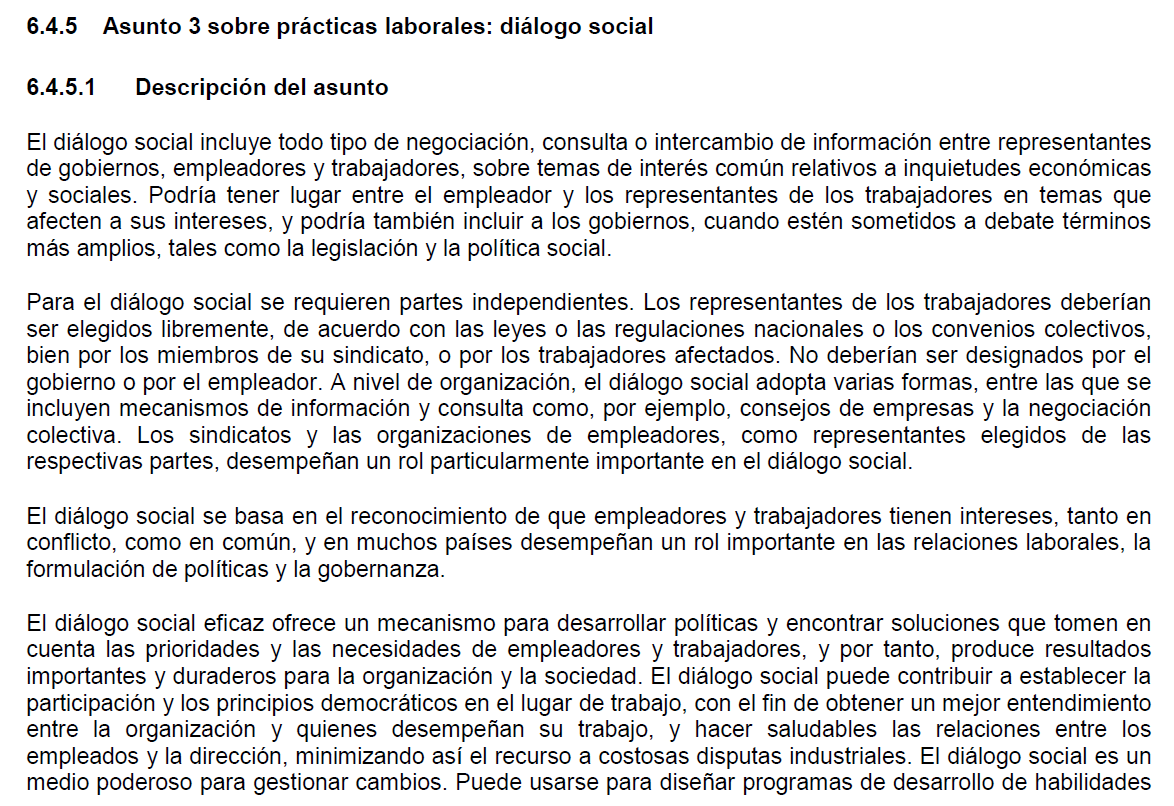 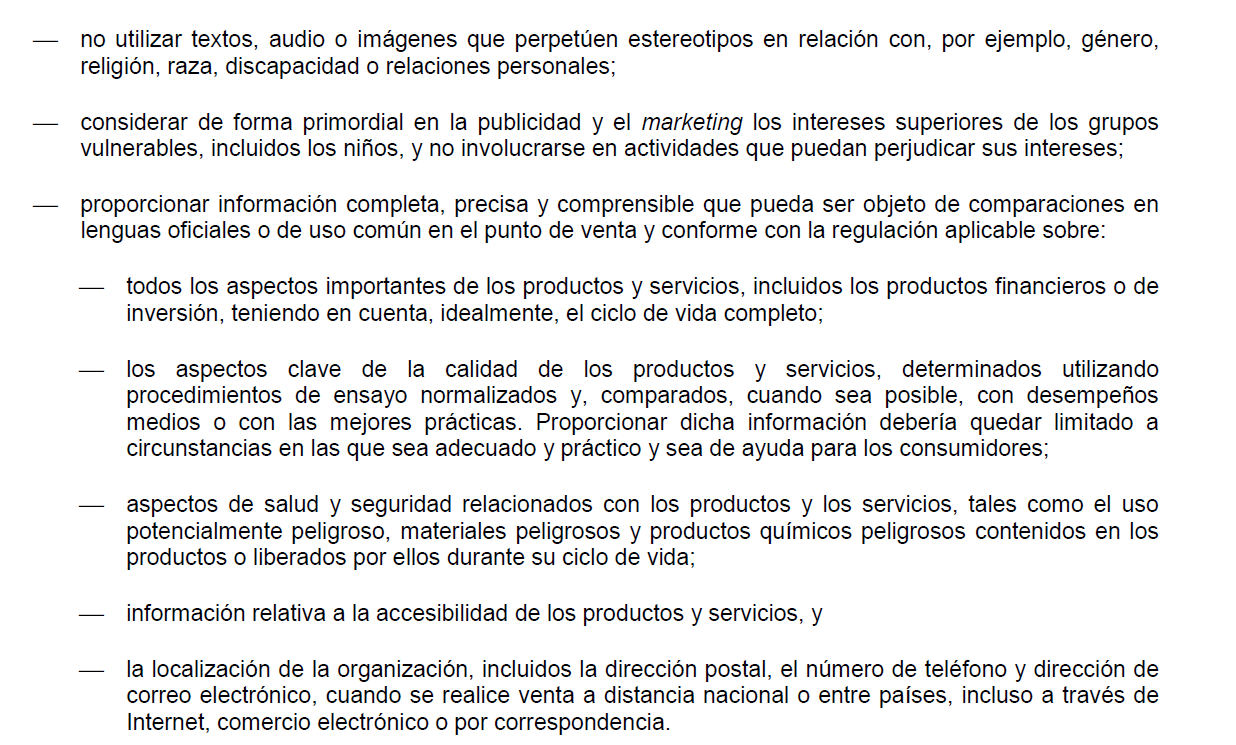 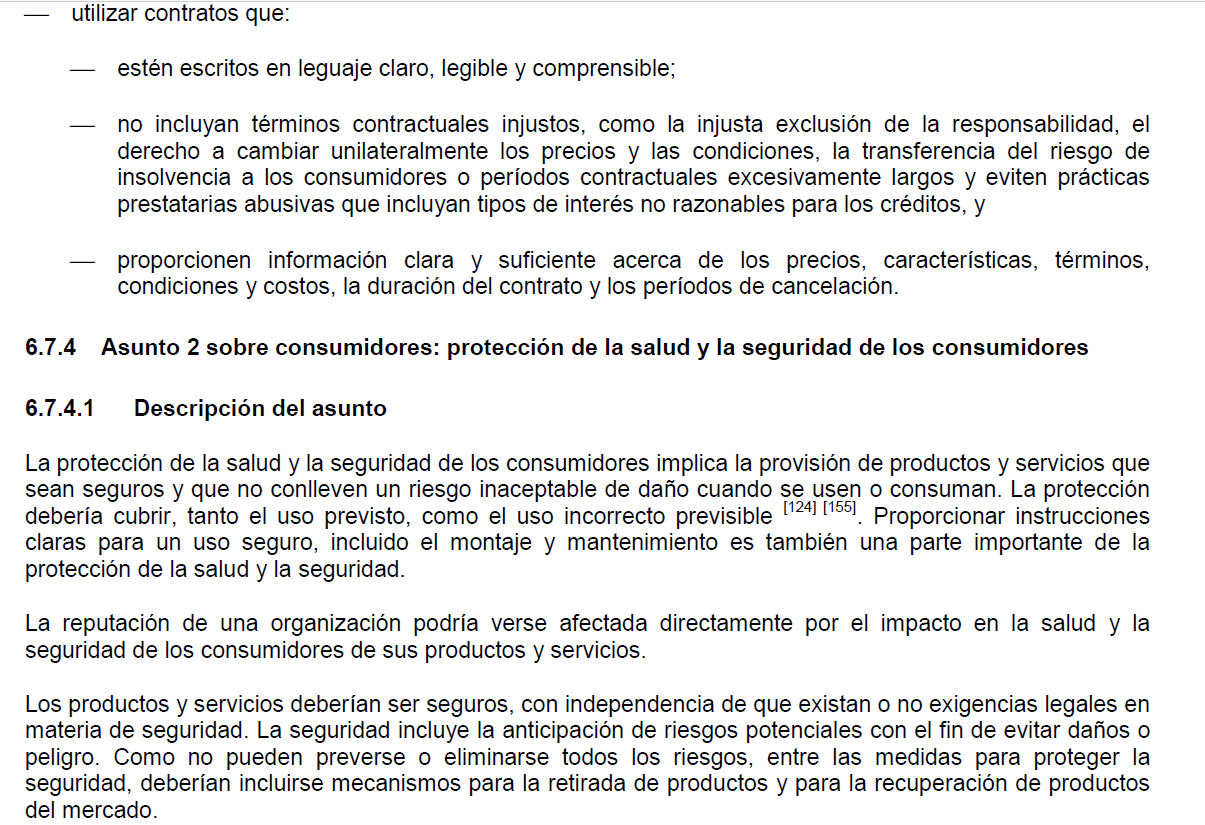 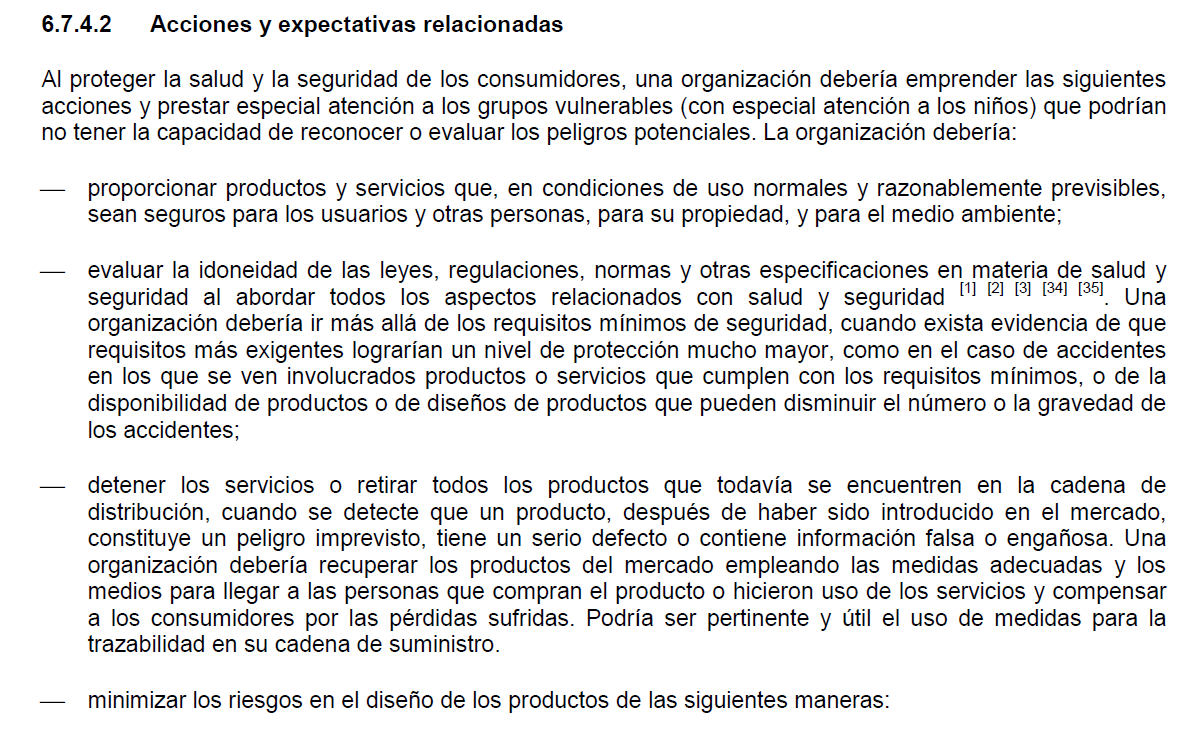 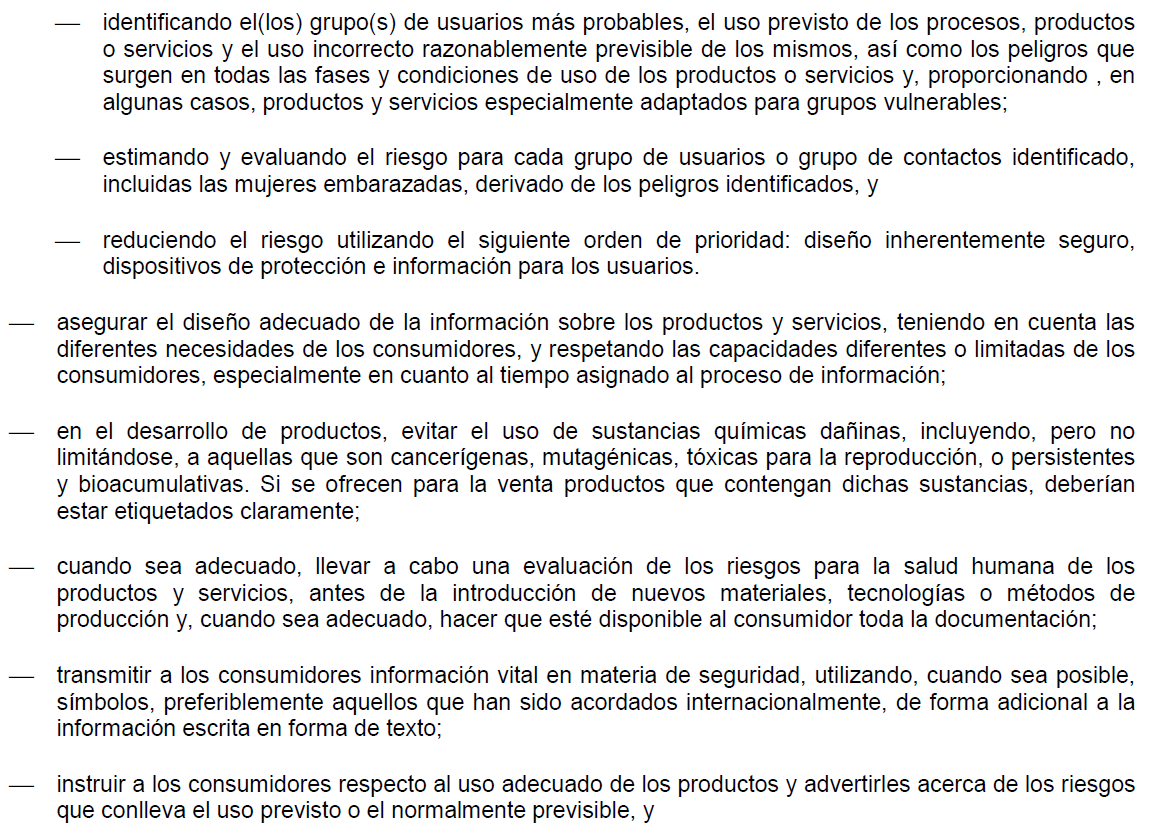 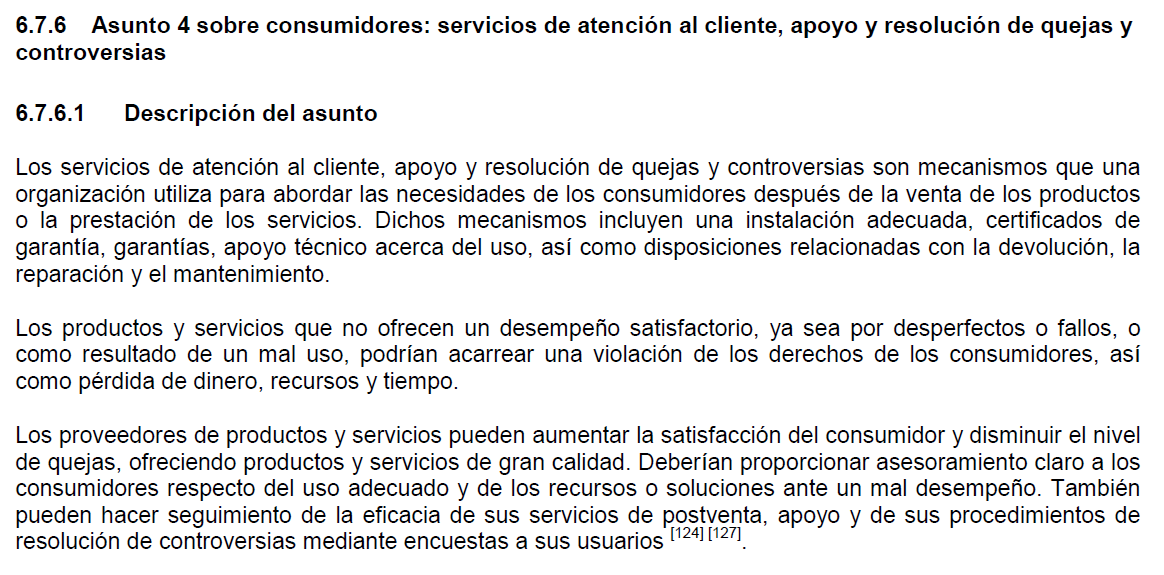 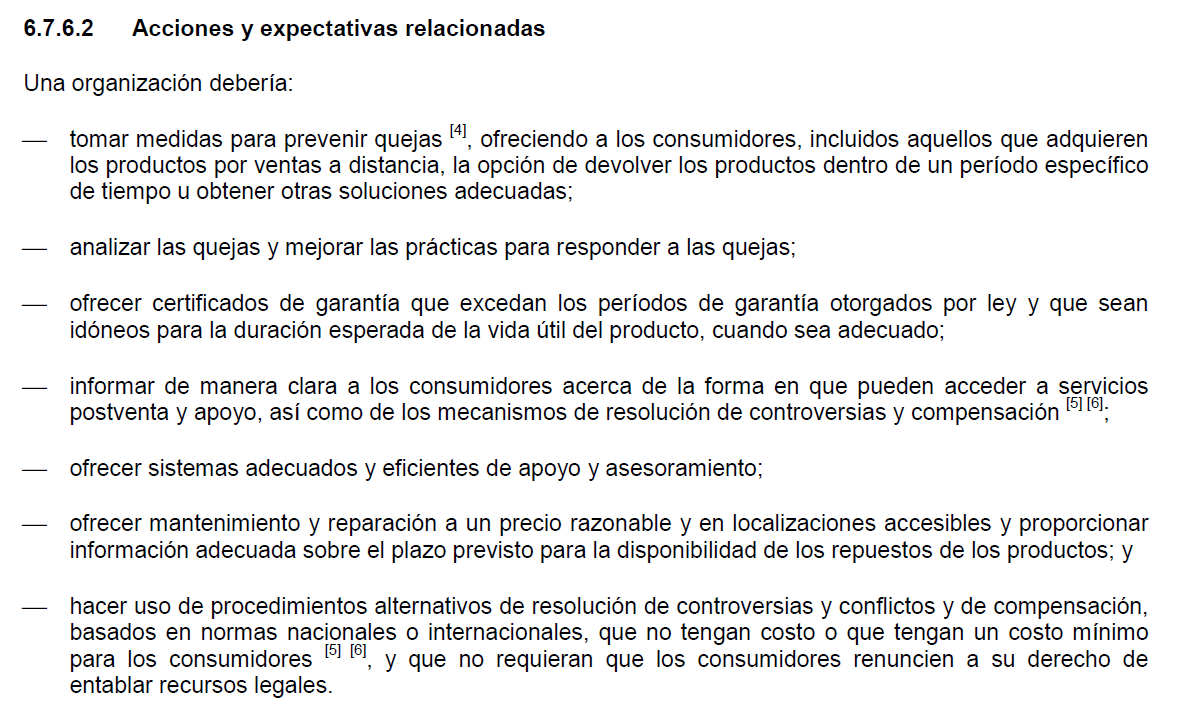 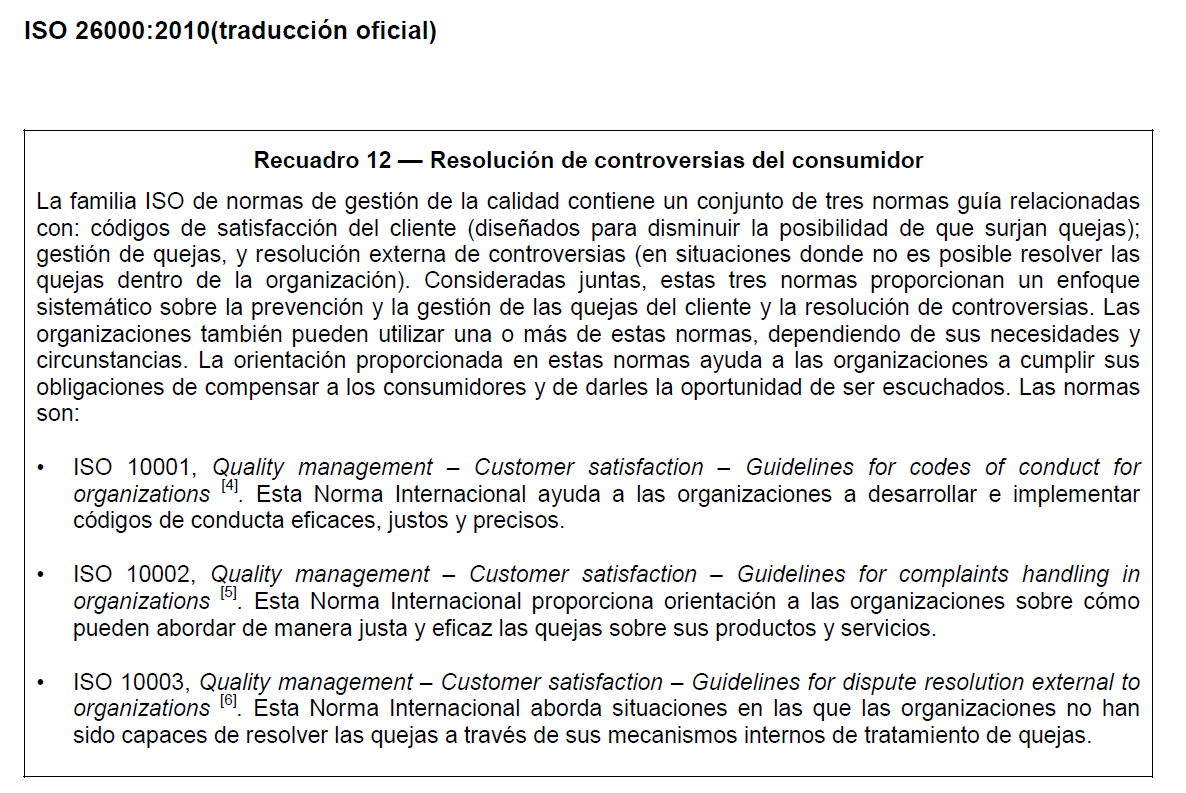 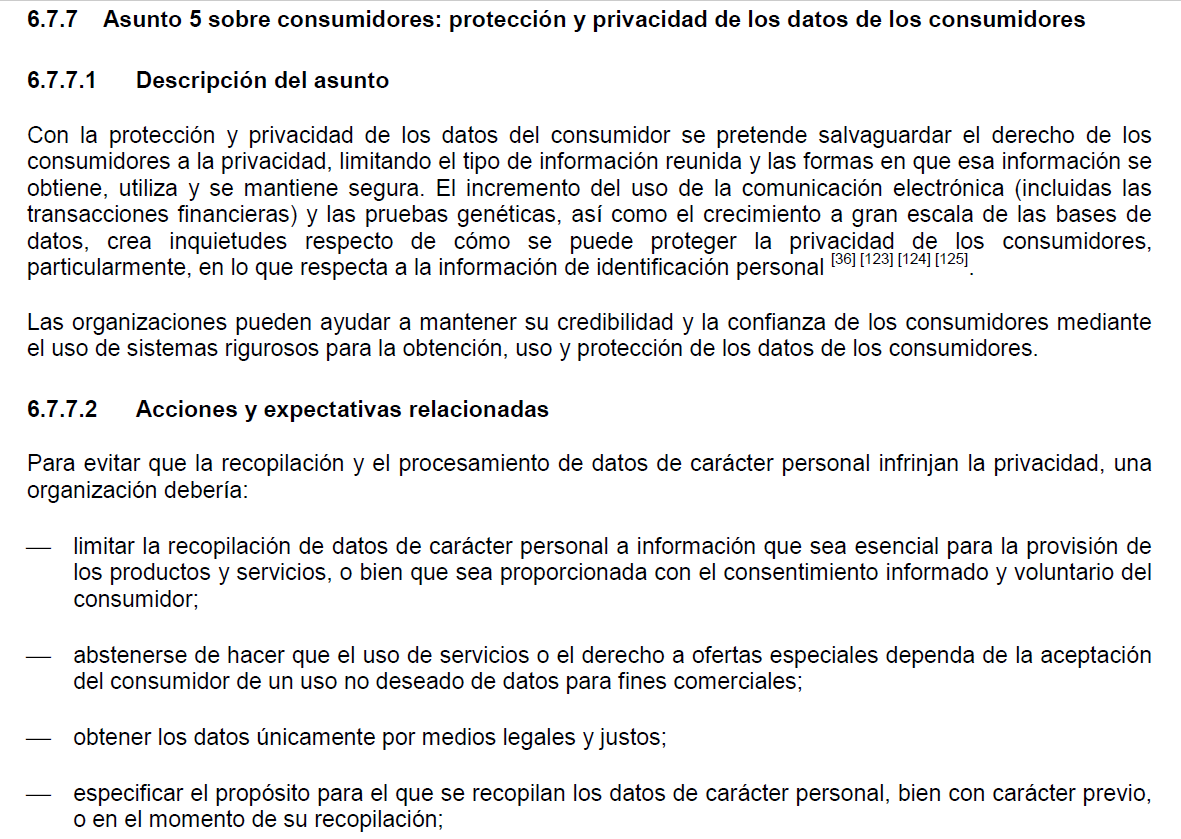 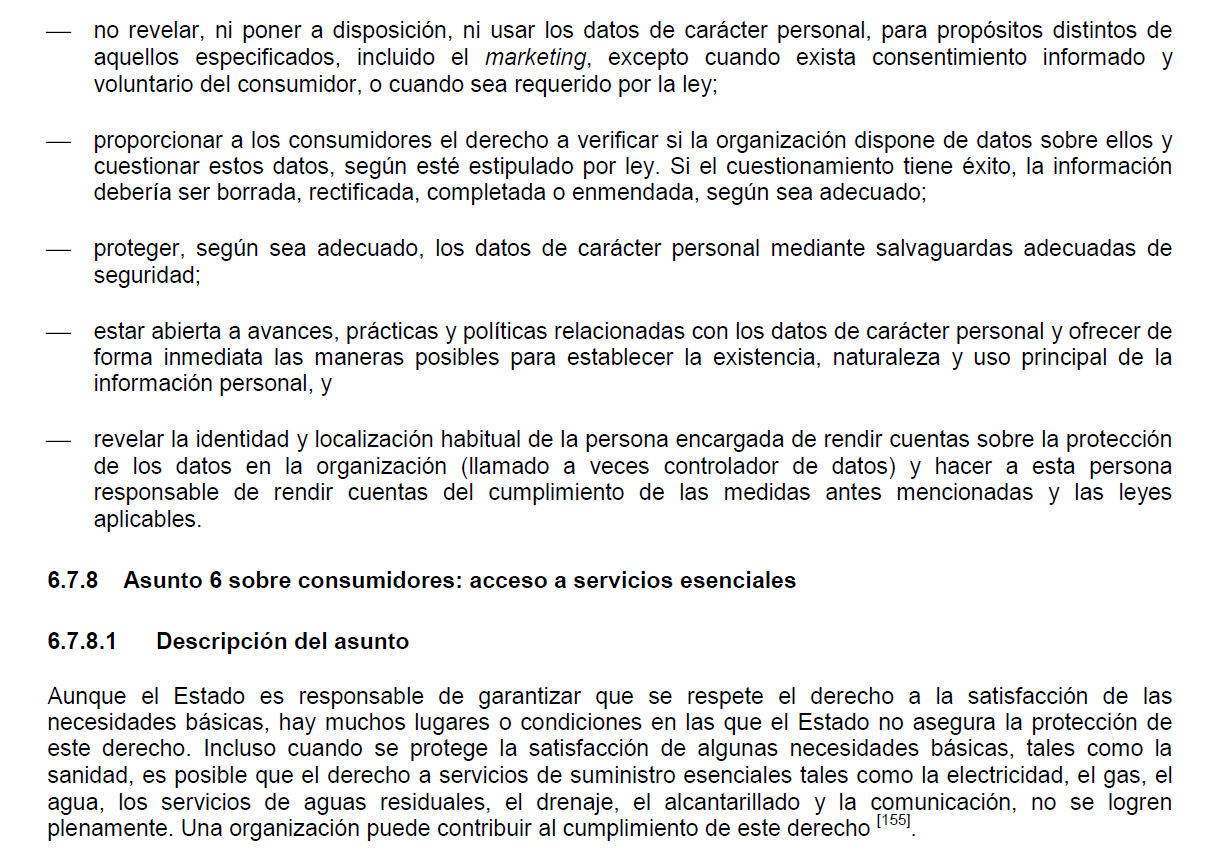 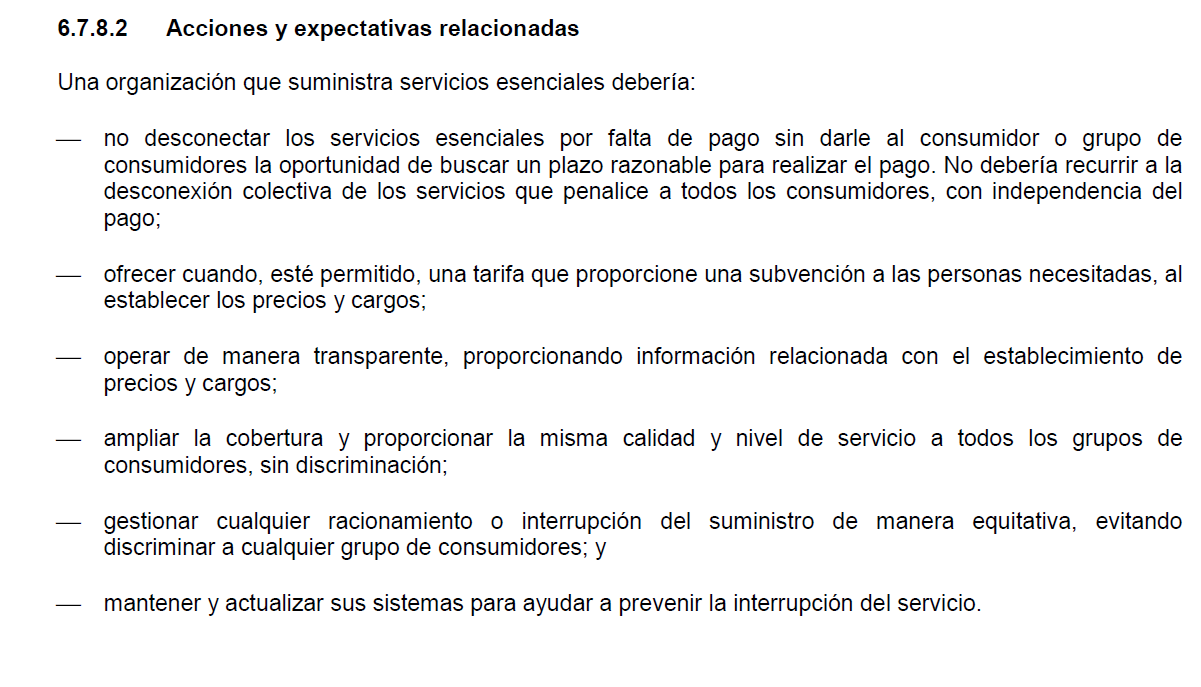 